Jennifer K. Carroll, M.D., M.P.H.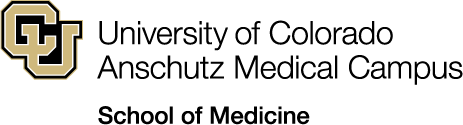 Visiting Associate ProfessorDirector, American Academy of Family PhysiciansNational Research NetworkDepartment of Family Medicine | Mail Stop F496,12631 East 17th Avenue | Aurora, CO  80045Office:  303.724.9232E-mail:  jennifer.2.carroll@ucdenver.eduEDUCATION1991	Wellesley College, Wellesley, MA 				   BA, American Studies, 									   Psychology-Biology1996	University of Connecticut School of Medicine, Farmington, CT 	   MD Medicine2002	University of Rochester School of Medicine, Rochester, NY	   MPH Public HealthPOST-DOCTORAL TRAINING AND RESIDENCY1996-1999	University of Rochester, Highland Hospital Family Medicine Residency1999-2001	Faculty Development Fellow | University of Rochester, Department of Family Medicine2006-2009	R25 Training Program in Cancer Prevision and Control | University of RochesterACADEMIC APPOINTMENTS1999-2001	Departmental Fellow, University of Rochester School of Medicine & Dentistry, Department of Family Medicine, Rochester, NY2000-2001	Clinical Instructor, University of Rochester School of Medicine & Dentistry, Department of Family Medicine, Rochester, NY2002-2004	Assistant Professor, Boston University School of Medicine, Department of Family Medicine, Boston, MA2002-2004	Joint Appointment, Boston Center for Refugee Health and Human Rights, Boston, MA2004	Assistant Professor (Part-Time), University of Rochester School of Medicine & Dentistry, Department of Family Medicine, Rochester, NY2004-2005	Assistant Professor, University of Rochester School of Medicine & Dentistry, Department of Family Medicine, Rochester, NY2005-2009	Research Assistant Professor, University of Rochester School of Medicine & Dentistry, James P. Wilmot Cancer Center, Division of Radiation Oncology, Rochester, NY2005-2009	Research Assistant Professor, University of Rochester School of Medicine & Dentistry, James P. Wilmot Cancer Center, Department of Family Medicine, Rochester, NY2009-2012	Assistant Professor, University of Rochester School of Medicine & Dentistry, James P. Wilmot Cancer Center, Division of Radiation Oncology, Rochester, NY2009-2012	Assistant Professor, University of Rochester School of Medicine & Dentistry, Department of Family Medicine, Rochester, NY2010-2012	Assistant Professor, University of Rochester, Center for Community Health, Rochester, NY2012-2015	Associate Professor, University of Rochester, Department of Family Medicine, Rochester, NY2012-2015	Associate Professor, University of Rochester School of Medicine & Dentistry, James P. Wilmot Cancer Center, Division of Radiation Oncology, Rochester, NY2013-2015	Associate Professor, University of Rochester, Center for Community Health, Director of Community Health Promotion Research, Rochester, NY2015-present	Visiting Associate Professor, University of Colorado School of Medicine, Department of Family Medicine, Aurora, COHOSPITAL, GOVERNMENT OR OTHER PROFESSIONAL POSITIONSHospital2002-2004	Attending Physician, Boston Medical Center, Boston, MA2004-2015	Attending Physician, Strong Memorial Hospital, Rochester, NY2004-2015	Attending Physician, Highland Hospital, Rochester, NYConsulting and Advising2009-2015	Consultant, YMCA, Rochester Diabetes Prevention Program2012-2015	Consultant, Rochester General Medical Group, Office of Community Medicine2013-2014	Consultant, Penfield Sport and Fitness2013-2014	Board Member, Somali Community of Western New York2014-2015	Board Member, Refugees Helping Refugees, Inc.2015-present	Board Member, Rocky Mountain PBS Women and Girls Lead InitiativeHONORS, SPECIAL RECOGNITIONS AND AWARDS1996		New York State American Academy of Family Physicians Award:  National Congress of 		Family Practice Residents1998		Highland Hospital Residency Award for Outstanding Achievement in Women’s Health1999		Highland Hospital Residency Award for Outstanding Achievement in Women’s Health1999		Society of Teachers of Family Medicine Resident Teach Award2000		Epidemiology and Field Research Methods, Umea University, Umea, Sweden2000		Bristol Meyers Squibb Family Medicine Research Forum Award2002		Saward Award for Excellence in Community Service and Preventive Medicine2005		Grant Generating Project Fellow2005		Participant, “Eating, Sleeping, and Physical Activity,” Pittsburgh Mind-Body Institute2006	Participant, Design and Conduct of Randomized Clinical Trials for Behavioral Interventions, National Institute of Health (NIH) Office of Behavioral and Social Sciences Research2006	American Academy of Cancer Research (AACR) “Frontiers in Cancer Prevention” Scholarship2006-2014	National Institute of Health, National Center on Minority Health and Health Disparities Loan Repayment Program2008	European Association for Communication Young Investigators Research Network Award2009	Scholar-In-Training Award, Science of Cancer Health Disparities in Racial/Ethnic Minorities2010	Cancer Health Policy Scholars ProgramMEMBERSHIP IN PROFESSIONAL ORGANIZATIONS1996-2002, 2014-present	American Academy of Family Physicians (AAFP)1996-present			Society of Teachers of Family Medicine (STFM)2000-present			North American Primary Care Research Group (NAPCRG)2002-2010		American Public Health Association (APHA)2003-2010		Physicians for Human Rights (PHR)2004-2010		American Cancer Society (ACS)2005-2007		Multi-national Association of Supportive Care in Cancer (ASCC)2005-2010		American Society of Clinical Oncology (ASCO)2005-present		Society of Behavioral Medicine (SBM)2006-2007		American Academy of Cancer Research (AACR)2006-present		European Association for Communication in Healthcare (EACH)2006-present		Cooperative for Assistance and Relief Everywhere (CARE)2009-2014		Sudan Sunrise, Inc.2009-2011		Academy Health2012-2013		International Society for Behavioral Nutrition and Physical Activity (ISBNPA)2013-present		American Society for Bariatric Physicians (ASBP)2014-present		American Academy of Integrated and Holistic Medicine (AAIHM)2014-present		American Association for Physician Leadership (AAPL)MAJOR COMMITTEE AND SERVICE RESPONSIBILITIESUniversityAnthony L. Jordan, Inc., a Federally Qualified Health Center, Rochester, NY2005-2007	Recruitment Committee, Westside Health Services, Inc.2005-2009	Electronic Health Records Committee, Westside Health Services, Inc.2005-2010	Refugee Health Committee, Westside Health Services, Inc.University of Rochester Medical Center2010-2011	Center for Community Health Policy & Advocacy Subcommittee, University of Rochester2013-2015	Obesity Strategic Planning Committee, University of RochesterRegional2009-2012	Monroe County Physical Activity and Nutrition Task Force, Healthy RochesterNational2005-present	Ad Hoc Reviewer, National Institutes of Health, National Center for Minority Health and Health Disparities 2007-2010	Co-Chair, Society of Behavioral Medicine:  Evidence-Based Behavioral Medicine Special Interest Group2009-2010	Society of Behavioral Medicine:  Oral Adherence Guidelines Committee2010	National Cancer Institute/Community Clinical Oncology Program (CCOP) Underserved Populations Community2010	Elected to Board of Directors, Society of Behavioral Medicine2010-2011	Working Group Member, Society of Behavioral Medicine:  “Exercise is Medicine” collaboration with American College of Sports Medicine (ACSM)2010-2013	Society of Behavioral Medicine Executive Committee2010-2013	Society of Behavioral Medicine Membership Committee2013-present	Society of Behavioral Medicine Scientific and Professional Liaison Committee2014-present	Physical Activity Policy Research Network (PAPRN), Collaborating Center2015-present	American Academy of Family Physicians Health of the Public and Science Steering CommitteeInternational2008-2014	U.S. Representative of Eight Nation Early Career Research Network, European Association on Communication in Healthcare, Utrecht, NetherlandsCOMMUNITY SERVICE2004-2007	Task Force on Refugee Mental Health	2004-2007	St. Joseph’s Neighborhood Health Center2004-2013	Rochester Committee on Refugee Resettlement2005-2007	Somali Bantu Community Associate of Western New York2006-2010	Physicians for a National Health Program2007-2009	Perinatal Network of Monroe County/Finger Lakes Health Systems Agency “Creating a Community Action Plan to Eliminate Disparities Across the Lifespan.”2007-2010	University of Rochester Refugee-Student Alliance2008-2010	African Family Services Inc. of Western New York2008-2010	Somali Women’s Union2009-2014	Rochester Refugee Women’s NetworkLICENSURE AND BOARD CERTIFICATION1999-2015	State of New York License 2001-2004	State of Massachusetts License 2015-2017	State of Colorado License 2001-present	American Board of Family Medicine (ABFM)2012-present	American College of Sports Medicine Health Fitness Specialist (ACSM HFS)2014-2021	American Board of Integrative Holistic Medicine (ABIHM)Other1996-2009	Neonatal Advanced Life Support (NALS)1996-present	Basic Life Support (BLS)1996-2014	Advanced Cardiac Life Support (ACLS)1999-2007	Advanced Life Support in Obstetrics (ALSO)1999-present	Drug Enforcement Administration Controlled Substance Certification (DEA)2012-present	Federal Conflict of Interest (FCOI)2015-present	Colorado Multiple Institutional Review Board (COMIRB)March, 2015	University of Colorado, completed course/training in Discrimination and Harassment, Fiscal Code of Ethics, Research Administration for FacultyINVITED EXTRAMURAL LECTURES, PRESENTATIONS AND VISITING PROFESSORSHIPSVisiting Professorships2011		Case Western University2012		University of Michigan2013		Stanford University2014		Virginia Commonwealth University2015		University of MissouriCommunity Presentations2014		Gut Health, Highland Hospital, Rochester, NY2014		Cooking Demonstration:  Fiber is delicious!  Highland Hospital, Rochester, NY2014	The Science of Gluten and Your Health, New York Wine and Culinary Center, Rochester, NY2014	Flavors of the Market, Rochester Public Market, Rochester, NY2014	The Science Behind Food Cravings, Rochester TV8, Rochester, NY2014	Fiber and Your Health, Greece Community Center, Rochester, NY2014	Mediterranean Diets, Rochester TV8, Rochester, NYREVIEW AND REFEREE WORKPeer-reviewed Journals2002-2004 	Section Editor:  Journal of Clinical Psychiatry2005-present	Transcultural Psychiatry2005-present	Social Science and Medicine2005-present	Psycho-Oncology2005-present	Patient Education and Counseling2005-present	Journal of the American Board of Family Medicine2005-present	Journal of General Internal Medicine2005-present	Journal of Refugee and Immigrant Health2005-present	Journal of Clinical Psychiatry2005-present	International Journal of Nursing Studies2005-present	Families, Systems, and Health2005-present	Breast Cancer Research and Treatment2005-present	American Psychologist2005-present	American Family Physician2010-present	Journal of Health Care for the Poor and Underserved2011-present	Journal of Refugee StudiesTEACHING RECORDMedical Students2005-2013	Faculty Mentor, Family Medicine Interest Group2005-2014	Faculty Mentor, American Medical Women’s Association, Family Medicine Interest Group2006-2010	Faculty Mentor, University of Rochester Physicians for Human Rights2008-2013	Faculty Advisor, University of Rochester Refugee-Student AllianceFaculty Development2007-2014	Center for Community Health Faculty Group2010-2011	Co-Chair, Center for Community Health Policy and Advocacy Committee2012-2014	University of Rochester Medical Center, Healthy Weight Research ClusterCOURSES TAUGHTGraduate Students2010	5As course to Cardiology Fellows2012	“Self-determination theory:  Practical application for interventions in underserved and community settings” – Health Communication Course – Graduate level, University of Michigan School of Public Health, Ann Arbor, MI2014	“Weight Loss Medications-Review and Update,” University of Rochester Center for Community HealthMedical Students2002	Preceptor, Clinical Skills Course for First-Year Medical Students, Boston University School of Medicine, Boston, MA2002-2003	Lecturer and Small Group Leader, Introduction to Clinical Medicine Course for 1st year Medical Students, Boston University School of Medicine, Boston, MA2002-2003	Small Group Leader, Family Medicine Third- Year Family Medicine Rotation, Boston University School of Medicine, Boston, MA2002-2003	Preceptor, Ambulatory Medicine Rotation for Third-Year Clerkship, Boston University School of Medicine, Boston, MA2002-2003	Small Group Facilitator, Academic Medicine Fellowship Program, Boston University School of Medicine,  Department of Family Medicine, Boston, MA2003	Preceptor, Clinical Skills Course for Second-Year Medical Students, Boston University School of Medicine, Boston, MA2004	Oral Examiner, Comprehensive Assessment for Second-Year Medical Students, University of Rochester School of Medicine, Rochester, NY2004-2007	Preceptor, St. Joseph’s Neighborhood Health Center, University of Rochester School of Medicine, Rochester, NY2005-2006	Preceptor, Ambulatory Clerkship for Second-Year Medical Students, University of Rochester School of Medicine, Rochester, NY2006	Oral Examiner, Comprehensive Assessment for Second-Year Medical Students, University of Rochester School of Medicine, Rochester, NY2008	Oral Examiner, comprehensive Assessment for Third-Year Medical Students, University of Rochester School of Medicine, Rochester, NY2013	R2 Psychosocial Teaching, Enhancing Motivation and Self-Management for Health Behavior Change, University of Rochester School of Medicine, Rochester, NYResidents2004-2005	Preceptor, Family Medicine Residents, University of Rochester School of Medicine, Rochester, NYMENTEESFacultyKris Neuhaus, American Academy of Family Physicians National Research NetworkTopic:  Use of Registries for Population Health and Care Management in Primary CareNatalia Loskutova, MD, PhD, Director of Evaluation, American Academy of Family Physicians National Research NetworkTopic:  Practice-based Research; Leadership Development; Interventions to Improve Dementia Screening and TreatmentAnne Nederveld, MD, University of Colorado Department of Family MedicineTopic:  Health and Wellness, Interventions to Address Overweight and Obesity; Obesity Medicine certification2014-present	Holly Russell, MD, MPH, University of Rochester Department of Family Medicine	Topic:  Group Medical Visit Intervention for Underserved Populations2015-present	Lynn VanderWeilen, PhD, University of Colorado Department of Family Medicine	Topic:  Community-based mental health interventions2015-present	Melanie Murphy, FNP, Anthony L. Jordan Health Center, Inc., Rochester, New York	Topic:  Career development in public health researchResidents and Fellows2002-2003	Neil Patel, MD, Family Medicine Resident, Boston University School of Medicine	Topic:  Care of Refugees and Asylum-Seekers2004-2005	Linda Karo, MD, Family Medicine Resident, University of Rochester School of Medicine	Topic:  Improving Healthcare for Somali Women2004-2005	Annie Buchanan, MD, Pediatrics Chief Resident, University of Rochester School of Medicine	Topic:  Maternal-Child Health in Bantu Refugees2004-2008	Emily Queenan, MD, Family Medicine Resident, University of Rochester School of Medicine	Topics:  Career Development Issues in Family medicine; Leadership Development in Family Medicine2005-2008	Elizabeth Brown, MD, Family Medicine Chief Resident, University of Rochester School of Medicine	Topic:  Improving Obstetrical Care to African Refugee Women2006	Ahmad Rana, MD, MPH Candidate, University of Rochester Department of Community and Preventive Medicine	Topic:  Research Project with Somali Refugees Community2007-2008	Lanette Brown-Leadbetter, MD; MPH Candidate, University of Rochester Department of Community and Preventive Medicine	Topic:  Faith Based Intervention to Promote Healthy Lifestyle Behaviors in African American Women2009-2010	Amanat Yosha, MD, Family Medicine Fellow, University of Rochester Medical Center	Topic:  Assessment of Dual perspectives for Navigation in Cancer Care2009-2011	Mary Ellen Gilder, MD, Family Medicine Resident, University of Rochester Medical Center.  	Topic:  Career development, Conversations about Mental Illness with Cuban and Karen Refugees2009-2011	Liz Munoz, MD, MPH, Family Medicine Resident, University of Rochester Medical Center	Topic: Career Development, Conversations about Mental Illness with Cuban and Karen Refugees2010-2012	Holly Ann Russell, MD, Family Medicine PRIDE fellow, University of Rochester Medical Center	Topic:  Longitudinal Outcomes of the Healthy Living Program2011-2015	Lisa Lowenstein, PhD, RD, Preventive Cardiology Fellow, University of Rochester Medical Center	Topic:  Motivational Interviewing Intervention for Childhood ObesityMedical Students2002-2003	Lara Adejumo, Boston University School of Medicine	Topic:  Breast Cancer in Nigerian Women2004-2008	Katherine Diaz, University of Rochester School of Medicine	Topics:  Coping Strategies of Somali Refugees; Use of Photovoice to Assess Health Practices in Kenyan Women2006-2008	Kate Eisenberg, MD/PhD Candidate in Epidemiology, University of Rochester School of Medicine	Topic:  Lead Exposure in Refugee Children2007-2008	Lanette Brown-Ledbetter, University of Rochester School of Medicine, Research Advisor, career planning2007-2009	Rebecca Ryan, University of Rochester School of Medicine, Faculty Advisor: Refugee	Health Educator and Advocacy Program:  Career Planning2007-2010	Nurain Fuseini, University of Rochester School of Medicine	Topic:  Career planning, Maternal Perceptions of Childhood Diarrheal Illness in Refugee Camps in Northern Thailand2008-present	Natalia Golub, University of Rochester School of Medicine, Faculty Advisor:  Refugee Health Advocacy2013-2014	Serena Shung, University of Rochester School of Medicine	Topic:  Lifestyle Intervention in the Dominican Republic2014-present	Travis Howlette, Primary Care Leadership Scholar, Albert Einstein School of Medicine, Bronx, NY2014-present	Jalia Tucker, Primary Care Leadership Scholar, University of Chicago School of Medicine, Chicago, ILGraduate Students2004-2007	Ellen Volpe, FNP, PhD, Nursing, University of Rochester School of Nursing Thesis Committee participation:  University of Rochester School of Medicine Departments of Nursing and Community and Preventive Medicine	Topic:  HIV Risk Behaviors in Urban Adolescents2005-2008	Elizabeth Brown, MD, MPH University of Rochester, MPH Thesis Advisor2006	Ahmad Rana, MD, MPH, University of Rochester, MPH Advisor2010-present	Holly Ann Russell, MD, University of Rochester, MPH Committee Advisor, Faculty Advisor2011-present	Sarah Miner, RN, PhD student, University of Rochester School of Nursing.  	Topic:  Community-based interventions to promote healthy living in resettled Somali refugees2015-present	Craig Small, graduate student in informatics, Stanford University	Topic:  Pharmacogenomics in Primary CareOther – Community Mentoring2005-present	Sadiya Omar, Somali Community Women’s Leader and Health Educator	Topic:  Improving Literacy, Community Development, and Promoting Self-Empowerment Among Refugee Women2010	Elsie Ikpot, High School Student, Rochester City School District.  Sponsor:  Digital Youth Program2010	Alyssa Jasper, High School Student, Rochester City School District.  Sponsor: Digital Youth Program2011	Shaquanda Stubbs, High School Student, Rochester City School District.  Sponsor:  Digital Youth Program2012	Myat Oo, High School Student, Rochester City School District. Sponsor:  Digital Youth ProgramGRANTSActive Grants1R01DK090407-0109/1/2011 – 06/30/2016National Institutes of Health / NIDDK$2,042,316Role:  AAFP NRN Principal InvestigatorImproving Evidence-Based Primary Care for Chronic Kidney DiseaseThis randomized controlled trial will examine the extent to which computer decision support (CDS) for chronic kidney disease, plus practice facilitation, promotes evidence based care and improves clinical outcomes among primary care practices.1R18HL11780109/01/2013 – 08/31/2018National Institutes of Health / NHLBI$3,268,954Role:  Co-InvestigatorBlood Pressure-Visit Intensification for Successful Improvement of TreatmentThe major goal of this project is to promote clinician adoption of a national (JNC) guideline for monthly office visits for hypertensive patients whose blood pressure is not controlled.  Using rigorous scientific methods, the project will assess the impact of a multipronged strategy implemented within a network of community health centers.  Project findings offer promise for helping to achieve the national public health goals for blood pressure control and elimination in racial disparity in blood pressure control.R-1306-03104	06/01/2014 – 12/31/2017Patient Centered Outcomes Research Network (PCORI)$2,056,506Role:  Co-InvestigatorAddressing HIV Treatment Disparities through Patient EmpowermentThe major goal of this project is to empower patients, improve patients’ health care and health, and reduce disparities.  This project has four major aims:  Improve patient empowerment;Increase patients’ receipt of evidence-based care;Improve patients’ health;Reduce disparities in empowermentCDC SIP 141-02609/01/2014 – 08/31/2019Centers for Disease Control (CDC)$1,195,441	Role:  Principal InvestigatorA Team-based Intervention for Physical Activity for Underserved AdultsThe goal of this project is to implement a group medical visit intervention, delivered by primary care and community partners in a federally qualified health center in Rochester, NY; to assess the effectiveness of the intervention on physical activity among underserved adults, and to assess the role of policy determinants on mediating the interventions effectiveness and outcomes.PPHF 201509/29/2015 – 9/29/2020Centers for Disease Control$4,986,000Role:  Co-investigatorDM Registries Diabetes Prevention-ESB-Diverse Population-based and electronic cohort to assess risk factors for type 2 diabetes, diabetes incidence, prevention approaches and their access and uptake.The purpose of this project is to establish a national database of US individuals at risk for pre-diabetes and conduct a series of epidemiological cohort analyses.  Analyses will examine behavioral risk factors affecting progression to diabetes/pre-diabetes, how risk factors change over time and affect disease progression over time, and survival models for time to pre-diabetes/diabetes.R24HS22140, MU Project 0005155710/1/2015 – 9/30/2018Agency for Healthcare Research and Quality (AHRQ)$632,502Role:  AAFP NRN Principal InvestigatorImproving the Management of Chronic Pain in Primary CareChronic non-terminal pain is common in the United States, and improvements are needed in its care, including in primary care where most chronic pain is managed.  In a study of patients using or starting opioids for chronic non-terminal pain the specific aims are to:Assess the effects of implementing the 2009 consensus pain management guidelines and of using shared decision-making tools on patients function and level of pain, use of non-pharmacologic treatments, and aberrant drug related behaviors; andAssess the perspectives of patient’s and providers and practice personnel concerning the effects of the 2009 guidelines on the process of implementing them into routine practice.2UG1DA020024Renewal for 10/01/2015 – 09/30/2020National Institute on Drug Abuse, National Drug Treatment Clinical Trials Network (CTN) – Texas Node (TxN) based at the University of Texas Southwestern Medical Center in Dallas (UTSW)$3,890,574Role:  AAFP NRN, Principal Investigator Early Identification of Substance Abuse Disorders in Primary Care SettingsEarly identification of substance misuse, and intervention where appropriate, is critical to halt the progression to substance use disorder.  There is also need for improved patient education about substance misuse.  General medical settings are the ideal settings for this research agenda so that misuse can be identified prior to escalation into serious substance use disorders that require and are best treated in specialty treatment settings.  This project addresses strategies to identify substance use disorder problems in primary care, identify ways to effectively screen and offer interventions to adolescents, and explore comorbid medical and psychiatric comorbidities with substance use disorder.Grant Number: None available  01/01/2016 – 12/31/2017American College of Clinical Pharmacy$2,500,000Role:  Co-InvestigatorEnhancing performance in primary care medical practice through implementation of comprehensive medication management.One of the greatest barriers to improving the quality of health care in the United States is the misuse, underuse, and overuse of medications.  Prescription drug spending accounts for 10% of total health expenditures with $271 billion of the nearly #3 trillion spent on overall US Health Care in 2013.  Most surprising is that health care costs attributed to the improper and unnecessary use of medicine exceed $200 billion, suggesting that for every dollar spent on drugs an additional dollar is spent addressing a medication misadventure.  This study aims to:Assess baseline demographics, state of comprehensive medication management (CMM) within each practice, and practitioner and organizational readiness and capacity for CMM service development, refinement, and expansion and Determine best practices in the design and delivery of CMM in primary care that optimize medication use (i.e. how CMM is best delivered to patients in primary care.Completed GrantsServices for Survivors of Torture Grants01/01/2002 – 12/30/2003Office of Refugee Resettlement, Department of Health and Human Services, Boston, MA$1,000,000Role:  Co-InvestigatorBoston Center for Refugee Health and Human Rights05/01/2002 – 12/30/2003Reebok Foundation$20,000Role:  Co-InvestigatorUse of Medical Services by Survivors of War Trauma and TortureR01HL06700506/01/2003 – 07/31/2008National Institutes of Health / National Health, Lung & Blood Institute (NIH/NHLBI)$1,327,586Role:  Co-InvestigatorComputerized Physical Activity Promotion in Primary CareR03HS1410510/1/2003 – 09/30/2005National Institutes of Health$99,998Role: Principal InvestigatorCultural Competency and African Women’s Health ServicesR01HS10610-01A106/01/2004 – 08/31/2005National Institutes of Health$1,401,473Role:  Co-InvestigatorPatient –Centered Care and Health Care Costs1R25CA102618-01A108/01/2014 – 07/30/2009National Institutes of Health / National Cancer Institute$2,150,807Role:  Co-InvestigatorCancer Education and Career Development Program Can Control Research Training CurriculumR25CA10261809/01/2005-12/31/2006National Cancer Institute & University of Rochester Department of Family Medicine, Rochester, NY$105,400Role:  Principal InvestigatorDirect Observation of Physical Activity Counseling in Underserved Communities1U01CA11692409/30/2005-02/28/2012National Institutes of Health / National Cancer Institute (NIH/NCI)$3,268,363Role:  Co-InvestigatorRandomized Controlled Trial of Primary Care-based Patient Navigation-ActivationR25CA10261807/09/2006-08/31/2007National Institutes of Health$20,000Role:  Principal InvestigatorPilot Intervention to Promote Activity Counseling Underserved Populations09/01/2006 – 08/30/2011 | 08/01/2012 – 07/30/2013National Institutes of Health / National Institute of Minority Health Disparities$140,640Role:  Principal InvestigatorLoan Repayment Program02-2008-079A, 02/2008-0798, and 02/2011-08902/01/2007-01/31/2009Avon Foundation$54,212Role:  Site Principal InvestigatorMeasuring What Navigators do:  Task and Social Network AnalysisR25CA10261809/01/2007-08/30/2008National Institutes of Health / National Cancer Institute$105,400Role:  Co-InvestigatorReliability and Validity Testing of the 5As for Use in Physical Activity Counseling1 L60 MD001998-0107/01/2008-6/30-2009National Institutes of Health / National Cancer Institute$117,496Role:  Principal InvestigatorThe Effect of a Primary Care Clinician Communication Intervention Linked to Community Exercise ProgramKL2 RR02413607/01/2008-09/25/2008National Institutes of Health / National Center for Research Resources (NIH/NCRR)$643,084 Role:  Co-InvestigatorA Communication Intervention to Promote Physical Activity in Underserved PopulationsMentored Career Development AwardNote:  This grant was terminated early due to Dr. Carroll’s acceptance of NCI K07 funding supportK07CA12698509/26/2008 – 12/31/2013National Institutes of Health / National Cancer Institute$663,187Role:  Principal InvestigatorA Communication Intervention to Promote Physical Activity in Underserved Populations115559-F06010/01/2008 – 09/30/2013American Cancer Society Mentored Research Scholar Grant$682,628 - Direct CostRole:  Principal InvestigatorA Communication Intervention to Promote Physical Activity in Underserved PopulationsNote:  This grant was awarded but not accepted due to Dr. Carroll’s acceptance of NCI K07 funding support.3K07CA126985-02S1	09/01/2009 - 08/31/2011National Institutes of Health / National Cancer Institute$100,048 | $98,609 - Direct CostRole:  Principal InvestigatorA Communication Intervention for Physical Activity in Underserved CommunitiesARRA Administrative SupplementUL1 TR00004208/01/2011-07/30/2012National Institutes of Health (NIH), National Center for Advancing Translational Sciences$49,917Role:  Co-Principal InvestigatorComparative Effectiveness of Practice-Based Diabetes Prevention ProgramsCTSI Pilot and Collaborative Translation and Clinical Studies Program07/01/2011 – 06/30/2015National Institute of Diabetes and Digestive and Kidney Diseases$3,340,360Role:  AAFP NRN Principal InvestigatorImproving Evidence Based Care for Chronic Kidney DiseaseChronic kidney disease is steadily increasing in prevalence in the United States, causing significant morbidity and mortality.  Specific actions can be implemented by primary care physicians to delay chronic kidney disease progression and reduce mortality, however, chronic kidney disease is under-recognized and under-treated in primary care offices.  This group randomized controlled trial will test the extent to which computer decision support plus practice facilitation promotes evidence-based care and improves the clinical outcomes of reduced disease progression and mortality in primary care practices.Health Interest Area05/01/2012 – 12/31/2013The Community Foundation, Rochester, NY$20,000Role:  Principal InvestigatorHealthy Living Program for Underserved Adults228707/01/2012 – 06/30-2015Jacob and Valeria Langeloth Foundation$363,839Role:  AdvisorPathways to Wellness 08/01/2012-07/30/2013National Institutes of Health / NCMHD$140,640Role:  Principal InvestigatorPilot Intervention to Promote Physical Activity Counseling in Underserved PopulationsINVENTIONS AND INTELLECTUAL PROPERTY2014 – present	Co-Founder and CEO, The Culinary MDs, LLCPRESENTATIONSInternational:  Conference Symposia, Papers, & PostersCarroll JK, Diaz K, Volpe E, Epstein RM, Omar S. Health Promotion and Preventive Health Services among Somali Women.  Annual Meeting of the North American Primary Care Research Group (NAPCRG), Quebec, City, Canada | 2005Carroll JK, Preventive Health Services in Somali Women, North Atlantic Primary Care Research Group Annual Conference, Montreal, Canada | October, 2005Carroll, JK, Communicating About Cancer Screening with Refugee Populations, European Association for Communication in Healthcare, Basel, Switzerland | September, 2006Carroll, JK, A communication Intervention for Physical Activity in Underserved Groups:  Process Evaluation from a Feasibility Trial, European Association for Communication in Healthcare (EACH) Biannual Meeting, Osla, Norway | September 2008Carroll, JK, Measuring patient navigator activities:  Development of a tool to assess tasks and use of social networks, 36th NAPCRG Annual Meeting, Rio Grande, Puerto Rico | November, 2008Carroll, JK, A process evaluation of two pilot studies to promote communication and physical activity in underserved populations.  30th Society of Behavioral Medicine Annual Meeting, Montreal, Canada | March 2009Carroll, JK, Randomized controlled trial of computerized physical activity reports, International Conference on Communication in Healthcare, Miami, FL | October, 2009Carroll, JK, Effectiveness of a patient-centered communication intervention to promote the 5As for physical activity in underserved populations” EACH Conference, Scotland, UK | September 2012Kwon L, Carroll JK, “Cuban perceptions of mental illness:  Nervios loco and beyond,” Poster, North American Refugee Health Conference, Toronto, Canada | June, 2013Carroll JK; Flocke SA, Sanders MR, Winters P, Lowenstein L, Fiscella K; Epstein RM, “Effectiveness of a clinician intervention to improve physical activity discussions in underserved adults,” Oral Presentation, NAPCRG, Ottawa, Ontario, Canada | November, 2013Decker F, Ngo T, Carroll, JK, “Can a community-based healthy living program improve health outcomes at one year in an urban underserved patient population?” Poster, NAPCRG, Ottawa, Ontario, Canada | November, 2013Workshops and Other PresentationsCarroll, JK, Methodological Issues in Studying Mental Illness Cross-Culturally, Epidemiology and Field Research Methods for International Research, Umea, Sweden | June, 2000Carroll, JK, Global Forum for Health Research, “Innovating for the Health of All,” Presentation, Havana, Cuba | 2009Carroll, JK, International Conference for Communication in Healthcare, European Association for Communication in Healthcare (EACH), Workshop, Early Career Research Network for Collaboration in International Communication Research, University of Verona, Italy | September, 2010Johnson-Aqbakwu C, Carroll, JK, Nizsigiyimanna, JF, Scott, K, Parangkush, S, Warren, N, Yun, K, “Ethical considerations in engaging in research with refugee communities,” Workshop, North American Refugee Health Conference, Toronto, Canada | June 2013Carroll, JK, Richardson, CR, Bennett, GG, Petrella, RJ, “Implementation challenges; strategies to address reach and adoption in diabetes prevention, Workshop, North American Primary Care Research Group (NAPCRG), Ottawa, Ontario, Canada | November, 2013NATIONALInvited PresentationsCarroll, JK, “Lessons Learned from Refugees.” Society of Teachers of Family Medicine (STFM) Annual Conference, Ft. Lauderdale, FL | April, 2000Carroll, JK, “Murug, Gini, Waali:  Mental Illness in Somali Refugees,” STFM, Annual Regional Conference, Research Presentation, Cleveland, OH | October, 2002Carroll, JK, “Prevalence of Torture Survivors and their medical needs in an Urban Hospital, North Atlantic Primary Care Research Group, New Orleans, LA | November 2002Carroll, JK, “Health Promotion and Preventive Health Services in Refugees,” Research Presentation, STFM Annual Conference, San Francisco, CA | April, 2006Carroll, JK, “Health Promotion and Cancer Screening in African Refugees,” American Society of Clinical Oncology, Atlanta, GA | June, 2006Carroll, JK, “Clinician-patient communication about physical activity in underserved populations,” The Annual Meeting of the Society of Behavioral Medicine, Washington DC | March 2007Carroll, JK, “Clinician-patient communication about physical activity in underserved populations,” The Annual Meeting of the American Society of Preventive Oncology, Houston, TX | March 2007Carroll, JK, “‘They gonna die’: Somali women’s fears of obstetrical interventions in the United Sates.” STFM Annual Spring Conference, Chicago, IL | April 2007Carroll, JK, “Clinician-patient communication about physical activity in an underserved population,” Annual Meeting of the American Academy of Sports Medicine, New Orleans, LA | May 2007Carroll, JK, “Use of the 5As in clinician-patient communication about physical activity,” Annual meeting of the International Conference on Communication in Healthcare, Charleston, SC | October, 2007Carroll, JK, “‘They gonna die’: Somali women’s fears in obstetrical interventions in the United States,” American Public Health Association Annual Conference, Washington, DC | November 2007Carroll, JK, “Evidence Based Behavioral Medicine;” Meeting, 29th Society of Behavioral Medicine Annual Meeting, San Diego, CA | March, 2008Carroll, JK, “A Communication Intervention for Physical Activity in an Underserved Population:  Preliminary Results from a Feasibility Trial,” 29th Society of Behavioral Medicine Annual Meeting, San Diego, CO | March 2008Carroll, JK, “Patients’ Experiences with Navigation in Cancer Care,” National Institutes of Health Summit:  The Science of Eliminating Health Disparities, Potomac, MD | December, 2008Carroll, JK, “An Intervention to Promote Communication & Physical Activity in Disadvantaged Populations:  Examining Facilitators and Barriers to Implementation,” National Institutes of Health Summit:  The Science of Eliminating Health Disparities, Potomac, MD | December, 2008Workshops and Other PresentationsCarroll, JK, “Reflection groups as a tool to fostering resident professional development,” Society of Teachers of Family Medicine (STFM) Annual Spring Conference, Ft. Lauderdale, FL | April, 2000Carroll, JK, “Lessons Learned from Refugees,” STFM Annual Spring Conference | April, 2000Carroll, JK, “Mental Illness in Refugees from Somalia,” Bristol Myers Squibb Research Forum, Ft. Lauderdale, FL | November, 2000Carroll, JK, Murug, Gini, Waali: “Mental Illness in Somali Refugees,” STFM, Annual Regional Conference | October, 2002Carroll, JK, “Caring for Refugees and Asylum Seekers,” Department of Family Medicine Grand Rounds, Tufts University Family Medicine Residency Program, Medford, MA | May, 2003Carroll, JK, “Cross-Cultural Issues in Attention Deficit Hyperactivity Disorder:  Case Discussion in a Haitian-American Child,” Department of Family Medicine Ground Rounds, Boston University of Medicine, Boston, MA | September, 2003Carroll, JK, “Scientific Communication Workshop,” STFM Annual Conference, New Orleans, LA | April, 2005Carroll, JK, “Patients’ Experiences with Navigation in Cancer Care and the Role of Social Networks, The Science of Cancer Health Disparities in Racial/Ethnic Minorities and Medically Underserved Conference sponsored by the American Academy of Cancer Research, Carefree, AZ | February, 2009Carroll, JK, “Improving quality and access to care for Somali refugees” Maine Medical Center, Portland, ME, | September, 2009Carroll, JK, “Patient and Clinician 5As Discussion of Physical Activity,” Preliminary Findings from an Underserved Population, American Society of Preventive Oncology 34th Annual Meeting, Bethesda, MD | March, 2010Carroll, JK, “RCT of Computerized, Tailored Physical Activity Reports,” 31st Annual Meeting of Society of Behavioral Medicine | April 2010Carroll, JK, “Patient and Clinician Communication about Physical Activity: Baseline Finds from an Underserved Population,” Academy Health Annual Research Meeting, Boston, MA | June, 2010Carroll, JK, “Direct Observation of Physical Activity Counseling in Primary Care using the 5As,” North American Primary Care Research Group (NAPCRG) Annual Meeting, Seattle, WA | November, 2010Carroll, JK, “Feasibility of novel electronic health records tools to promote physical activity in underserved populations,” National Cancer Institute (NCI) Multilevel Interventions conference, Las Vegas, NV | March, 2011Carroll, JK, “A communication intervention to promote 5As physical activity counseling:  Examining patient autonomous motivation and perceived competence, NCI Multilevel Interventions conference, Las Vegas, NV | March 2011Carroll, JK, “Patient Participation in Physical Activity Counseling in Primary Care:  Analysis of 139 Audio-recorded visits using the 5As Framework,” Society of Behavioral Medicine (SBM) Annual Meeting, Washington DC | April 2011Carroll, JK, “Navigators’ Accuracy in Predicting Time Intensity of Navigation for Cancer Care,” Society of Behavioral Medicine Annual Meeting, Washington DC | April 2011Carroll, JK, “A communication intervention to promote 5As physical activity counseling:  Effect on clinician autonomy support and perceived competence” SBM Annual Meeting, New Orleans, LA | April, 2012Carroll, JK, “An intervention to promote 5As physical activity counseling in underserved populations:  Patient report of 5As discussions” SMB Annual Meeting, New Orleans, LA | April, 2012Carroll, JK, “Electronic health records referral tool to a community lifestyle change program creates high demand among underserved adults,” International Society of Behavioral Nutrition and Physical Activity (ISBNPA) Meeting, Austin, TX | May 2012Carroll, JK, deGruy, FV, Ghorob A, Green LA, Stange, KC, “integration and innovation for behavioral health interventions in primary care,” Symposium, SBM Annual Meetings, San Francisco, CA | March 2013Carroll, JK, “The future of Family Medicine, Implications for Research,” Stanford University, Division of General Medical Disciplines, Palo Alto, CA | July, 2013Carroll, JK, “Family Medicine Research for the future,” Virginia Commonwealth University, Department of Family Medicine, Richmond, VA | 2014Carroll, JK, “Developing guidelines to integrate an evidence base for lifestyle change in health care settings,” Society of Behavioral Medicine Roundtable Discussion, Washington, DC | April 2014Carroll, JK, “A Group-based Medical Visit Intervention to Promote Physical Activity in Underserved Groups- Update, Physical Activity Policy Research Network Meeting, San Diego, CA | February, 2015Carroll, JK, “Patient Engagement in Research-Prior Experiences and Future Directions, NAPCRG Practice–based Research Network PaCE Preconference Workshop, Bethesda, MD | June, 2015Carroll, JK, “The American Academy of Family Physicians National Research Network:  update and future directions,” University of Missouri Department of Family Medicine | July, 2015National Conference Symposia, Papers, PostersCarroll, JK, Randomized controlled trial of computerized physical activity reports, InternationalTucker, J, Howlett, T, Carroll, JK, National Association of Community Health Center (NACHC) Community Health Institute & Expo, San Diego, CA | 2014National Medical Fellowships (NMF) congratulates six Primary Care Leadership Program (PCLP) Scholars selected by our National Advisory Committee to present their innovative 2014 Independent Service-Learning Projects Impact of a Team-Based Group Medical Visit Program on Anxiety, Depression, and Quality of Life for Overweight and Obese Patients.Tucker J., Howlette, T., Carroll, JK, “Impact of a Team-Based Group Medical Visit Program on Anxiety and Depression for Overweight and Obese Patients,” North American Primary Care Research Group (NAPCRG) Annual Meeting, New York, NY | 2014Carroll JK, Tobin J., Fiscella K., “Ethical Oversight in Quality Improvement Research:  New Approaches to Promote a Learning Healthcare System” NAPCRG, PBRN Conference, Bethesda, MD | June, 2015REGIONAL AND LOCALInvited PresentationsJean-Pierre P, Roscose, JA, Morrow, GR, Figueroa-Moseley C, Carroll, JK, “Understanding socio-demographic predictors of patients’ concerns over understanding their diagnosis and treatment plan:  A URCC CCPO Research Base study.”  10th Annual Scientific Symposium of the University of Rochester, James P. Wilmot Cancer Center | 2005Carroll, JK, Epstein, R, Morrow, GR, Volpe, E., Diaz K, Omar S., Fiscella, K, Jean-Pierre, P., Figueroa-Moseley, C.  “Health Promotion and Cancer Screening Services Among Somali Women.”  10th Annual Scientific Symposium of the University of Rochester, James P. Wilmot Cancer Center | 2005Carroll, JK, “Cancer Screening Services in Somali Women,” University of Rochester Cancer Center Symposium, Rochester, NY | November, 2005Carroll, JK, “Working with Refugees in Primary Care and Community Settings, Global Health and Emerging Diseases,” University of Rochester School of Nursing, Rochester, NY | September, 2006Carroll, JK, “New York State Conference on Increasing Language Access in Healthcare, Providing Linguistically Competent Care to Perinatal and Reproductive Health Clients,” Albany, NY | April 2007Carroll, JK, “Caring for Somali Women:  Improving communication and respectful treatment in primary care,” National Refugee Health Conference, Rochester, NY | April, 2011Carroll, JK, “Collaborative and Community-Based Interventions to Promote Healthy Lifestyles” – North American Refugee Health care Conference, Rochester, NY | June, 2012Carroll, JK, “Conversation with Colleagues:  Personal Perspectives,” Process and Perspectives on Promotion at Rochester, Rush Rhees Library, Rochester, NY | October, 2013Lowenstein L., Bennett N, Carroll JK, “Eleven Years of Evidence with 1907 Community Participants: Program Evaluation of a Lifestyle Intervention to Improve Physical Activity and Dietary Practices in “Real-World” Community Settings from 2001 to 2012.  DASH – NY 2nd Annual Conference, Rochester, NY | March, 2014GRAND ROUNDS AND OTHER PRESENTATIONSCarroll, JK, “Psychosocial Aspects of Caring for Immigrants and Refugees,” Department of Family Medicine Grand Rounds, Rochester, NY | November, 2000Carroll, JK, “Mental Illness in Refugees from Somalia Boston Center for Health and Human Rights, Boston, MA | February, 2002Carroll, JK, “Caring for Refugees and Asylum Seekers,” Department of Family Medicine Grand Rounds, Boston, MA | September, 2002Carroll, JK, “Caring for Refugees and Asylum Seekers,” Department of Family Medicine Grand Rounds, Beth Israel, Institute for Urban Family Health, New York, NY | February, 2003Carroll, JK, “World Health,” University of Rochester School of Nursing and School of Medicine, Department of Community and Preventive Medicine | 2005-2006Carroll, JK, “Challenges to Mental Health Service Provision to Refugees: A Community-based Perspective, University of Rochester Department of Psychiatry Grand Rounds, Rochester, NY | January, 2007Carroll, JK, “Exercise and Cancer Prevention,” Department of Family Medicine Ground Rounds, Beth Israel, Institute for Urban Family Health, New York, NY | January 2007Carroll, JK, “Current Concepts in Physical Activity and Cancer Prevention,” University of Rochester, Department of Family Medicine Grand Rounds, Rochester, NY | April, 2007Carroll, JK, “A communication intervention to promote physical activity in underserved communities,” Public Health Grand Rounds, University of Rochester Medical Center, Rochester, NY | April, 2011PUBLICATIONSPeer-ReviewedCarroll JK, “Murug, Waali, and Gini. “Expressions of Distress in Refugees from Somalia.”  Primary Care Companion to the Journal of Clinical Psychiatry. 2004; 6(3):119-125.Prudent N, Johnson P, Carroll JK, Culpepper L., “Attention-deficit, hyperactivity disorder:  Presentation and Management in the Haitian American Child.”  Primary Care Companion to the Journal of Clinical Psychiatry. 2005; 7(4):190-7.Epstein RM, Shields CG, Meldrum SC, Fiscella K, Carroll JK, Carney PA, Duberstein PR. “Physicians’ responses to patients’ medically unexplained symptoms.”  Psychosomatic Medicine. 2006; 68(2)”269-76.Ryan JL, Carroll JK, Ryan EP, Mustian KM, Fiscella K, Morrow GR. “Mechanisms of cancer-related fatigue.”  The Oncologist 2007; 12 Supplement 1:22-34.Carroll JK, Kohli S, Mustian KM, Roscoe JA, Morrow GR. “Pharmacologic treatment of cancer-related fatigue.”  The Oncologist, 2007; 12 Supplement 1:43-51.Mustian KM, Morrow GR, Carroll JK, Figueroa-Moseley CV, Jean-Pierre P; Williams GC. “Integrative nonpharmacologic behavioral interventions for the management of cancer-related fatigue.”  The Oncologist, 2007; 12 Supplement 1:52-67.Epstein RM, Hadee T, Carroll JK, Meldrum SC, Lardner J, Shields CG.  “Could this be something serious? Reassurance, uncertainty, and empathy in response to patients’ expressions of worry.”  Journal of General Internal Medicine, 2007; 22(12):1731-9.Figueroa-Moseley C, Jean-Pierre P, Roscoe JA, Ryan JL, Kohli S, Palesh OG, Ryan EP, Carroll JK, Morrow GR.  “Behavioral interventions in treating anticipatory nausea and vomiting.”  Journal of the National Comprehensive Cancer Network (JNCCN), 2007; 5(1):44-50.Carroll JK,  Epstein R, Fiscella K, Volpe E, Diaz K, Omar S. “Knowledge and beliefs about health promotion and preventive health care among Somali women in the United States.”  Health Care for Women International.  2007; 28(4):360-80.Carroll JK, Herrick B, Gipson T, Lee SP. “Acute pancreatitis:  Diagnosis, prognosis, and treatment,” American Family Physician.  2007:75(10):1513-20.Carroll JK, Epstein R, Fiscella K, Gipson T, Volpe E; Jean-Pierre P. “Caring for Somali Women:  Implications for Clinician-Patient Communication,” Patient Education and Counseling, 2007; 66(3):337-45.Hawkins NA, Pollack LA, Leadbetter S, Steele WR, Carroll JK, Dolan JF, Ryan EP, Ryan JL; Morrow GR, “Informational needs of patients and perceived adequacy of information available before and after treatment of cancer.”  Journal of Psychosocial Oncology, 2008; 26(2):1-16.Carroll JK, Fiscella K, Meldrum SC, Williams GD, Sciamanna CN, Jean-Pierre P, Morrow GR, Epstein RM, “Clinician-patient communication about physical activity in an underserved population,” Journal of the American Board of Family Medicine, 2008, 21(2):118-27.Carroll JK, Fiscella K, Epstein RM, Jean-Pierre P, Figueroa-Moseley C., Williams GD, Mustian KM, Morrow GR, “Getting patients to exercise more: A systematic review of underserved populations.” The Journal of Family Practice, 2008, 57(3):170-6, E1-3, 1 – following E3.Epstein RM, Mauksch L, Carroll JK, Jaen CR, “Have you really addressed your patient’s concerns?” Family Practice Management, 2008, 25(3):35-40.Mustian KM, Sprod LK, Palesh OG, Peppone LJ, Janelsins MC, Mohile SG, Carroll JK, “Exercise for the management of side effects and quality of life among cancer survivors.”  Current Sports Medicine Reports, 2009; 8(6):325-30.Balachandra SK, Carroll JK, Fogarty CT, Finigan EG, “Family-centered maternity care for deaf refugees:  The patient-centered medical home in action.” Families, Systems & Health:  Journal of Collaborative Family Healthcare. 2009; 27(4):362-7.Hendren S, Griggs JJ, Epstein RM, Humiston S, Rousseau S, Jean-Pierre; Carroll JK, Yosha AM, Loader S, Fiscella K, “Study protocol:  A randomized controlled trial of patient navigation-activation to reduce cancer health disparities.” Bio-Med Central (BMC) Cancer, 2010;10:551Jean-Pierre P,  Fiscella K, Griggs J, Joseph JV, Morrow G, Carroll JK, Hendren S, Purnell J, Figueroa-Moseley C, Kuebler P, Banerjee TK, Kirshner JJ, “Race/ethnicity-based concerns over understanding cancer diagnosis and treatment plan.” Journal of the National Medical Association, 2010, 102(3):184-9Parker, VA, Clark JA, Leyson J, Calhoun E, Carroll JK, Freund KM, Battaglia TA.  “Patient navigation: Development of a protocol for describing what navigators do.”  Health Services Research, 2010, 45(2):514-31.Brown E, Carroll JK, Fogarty C, Holt, C. “They get a C-section…they gonna die: Somali women’s fears of obstetrical interventions in the United States.”  Journal of Transcultural Nursing:  Official Journal of the Transcultural Nursing Society, 2010, 21(3):220-7.Carroll JK, Humiston SG, Meldrum SC, Salamone CM, Jean-Pieerre P, Epstein RM, Fiscella K, “Patients’ experiences with navigation for cancer care.”  Patient Education and Counseling, 2010, 80(2):241-7.Carroll JK, Lewis BA, Marcus BH, Lehman EB, Shaffer ML, Sciamanna CN, “Computerized tailored physical activity reports:  A randomized controlled trial.” American Journal of Preventive Medicine, 2010; 39(2):148-56.Carroll JK, Albada A, Farahani M, Lithner M, Neumann M, Sandhu H, Shepherd HL, “Enhancing international collaboration among early career researchers.” Patient Education and Counseling. 2010; 80(3):417-20.Carroll JK, Winters PC, Purnell JQ, Devine K, Fiscella K, “Do navigators’ estimates of navigation intensity predict navigation time for cancer care?”  Journal of Cancer Education: the official journal of the American Association of Cancer Education, 2011: 26(4):761-6.Carroll JK, Mohr DC, Spring B, Figueroa-Moseley C, Jean-Pierre P, Sprod LK, Mustian KM, Yancey AK, Fiscella K, “What are successful recruitment and retention strategies for underserved populations?  Examining physical activity interventions in primary care and community settings.” Translational Behavioral Medicine: Practice, Policy and Research, 2011; 1(2):234-51.Carroll JK, Antognoli E, Flocke SA, “Evaluation of physical activity counseling in primary care using direct observation of the 5As.” Annals of Family Medicine 2011; 9(5):416-22.Jean-Pierre P, Morrow G, Fiscella K, Stevenson J, Griggs J, Carroll JK, Singh D, Atkins J, Khanna R, “A brief patient self-report screening measure of cancer treatment-related memory problems: psychometric development and validation.” Treatment Strategies Oncology, 2011:2(1):93-95.Jean-Pierre P, Hendren S, Fiscella K, Loader S, Rousseau S, Schwartzbauer B, Sanders M, Carroll JK, Epstein R, “Understanding the processes of patient navigation to reduce disparities in cancer care: Perspectives of trained navigators from the field.” Journal of Cancer Education:  Official Journal of the American Association for Cancer Education. 2011; 26(1):111-20.Yosha AM, Carroll JK, Hendren S, Salamone CM, Sanders M, Fiscella K, Epstein RM, “Patients navigation from the paired perspectives of cancer patients and navigators:  A qualitative analysis.” Patient Education and Counseling. 2011; 82(3):396-401.Carroll JK, Winters PC, Purnell JQ, Devine K, Fiscella K “Do navigators’ estimates of navigation intensity predict navigation times for cancer care?”  Journal of Cancer Education:  The Official Journal of the American Association for Cancer Education. 2011; 26(4):761-6.Farahani MA, Sahragard R, Carroll JK, Mohammadi E, “Communication barriers to patient education in cardiac inpatient care:  A qualitative study of multiple perspectives.” International Journal of Nursing Practice. 2011, 17(3):322-8.Purnell JQ, Peppone LG, Alcaraz K; McQueen A, Guido JJ, Carroll JK, Guido J, Shacham E, Morrow GR, “Perceived discrimination, psychological distress, and current smoking status; results from the Behavioral Risk Factor Surveillance System Reactions to Race module, 2004-2008.” American Journal of Public Health.  2012; 102(5):844-51.1.Sprod LK; Janelsins MC; Palesh OG; Carroll JK, Heckler CE, Peppone LJ; Mohile SG, Morrow GR, Mustian KM, “Health-related quality of life and biomarkers in breast cancer survivors participating in tai chi chuan.”  Journal of Cancer Survivorship:  Research and Practice. 2012; 6:146-154.Ockene JK, Orleans CT, Zeller M, Wassum K, Bars MP, Bailey LA, Ponkshe P, Zhu S, McGoldrick D, Carroll, JK, “SBM and SRNT urge increased funding of quitlines and research to maximize public health benefits for 1-800-QUIT-NOW on cigarette packs.” Translational Behavioral Medicine. 2012; 2(3): 309-310.Carroll JK, Fiscella K, Epstein RM, Sanders MR, Williams GC “A 5As communication intervention to promote physical activity in underserved populations.” BMC Health Services Research, 2012; 12():374.Moorhead A, Hazlett DE, Harrison L, Carroll JK, Hoving C. “A new dimension of healthcare: a systematic review of the uses, benefits, and limitations of social media for health communication.”  Journal of Medicine Internet Research 2013; 15(4):e85.Russell HA, Rufus C, Fogarty CT, Fiscella K, Carroll JK., “You need a support.  When you don’t have that…chocolate looks real good.  Barriers to and facilitators of behavioral changes among participants of a Healthy Living Program.”  Family Practice, 2013; 30(4):452-8.Carroll JK, Fiscella K, Epstein RM, Sanders MR, Winters PC, Moorhead SA, van Osch L, Williams, GC.  “Physical activity counseling intervention at a federally qualified health center improves autonomy-supportiveness but not patients’ perceived competence.” Patient Education Counseling. 2013, 92(3):432-6.Peppone LJ,  Mustian KM, Rosier RN, Carroll JK, Purnell JQ, Janelsins MC, Morrow GR, Mohile SG. “Bone health issues in breast cancer survivors: a Medicare current beneficiary survey (MCBS) study.” Support Care Cancer 2014; 22(1):245-51.Pollard RQ, Betts WR, Carroll JK, Waxmonsky JA; Barnett S, deGruy FV; Pickler LL; Kellar-Guenther Y.  “Integrating Primary Care and Behavioral Health with Four Special Populations:  Children with special needs, people with serious mental illness, refugees, and deaf people.”  American Psychologist, 2014; 69(4):377-387.Carroll JK, Winters P, Sanders M, Decker F, Ngo T, Sciamanna C. “Clinician-targeted intervention and patient-reported counseling on physical activity.”  CDC-Preventing Chronic Disease 2014: 11(1):E89.Carroll JK, Winters P, Fiscella K, Williams G, Bauch J, Clark L, Sutton J, Bennett N. “Process Evaluation of Practice-based Diabetes Prevention Programs-What are the Implementations Challenges?” The Diabetes Educator, June, 2015; 41(3): 271-9.Miner Sarah, Liebel Dianne, Wilde Mary, Carroll JK, Zicari Elizabeth, Chalupa Stephanie, “Using Adult Home Health Services to Reach Adult Refugee Populations.”  Submitted to Transcultural Nursing, April, 2015.Fiscella Kevin, Tobin Jonathan N, Carroll JK, He Hua, Ogedegbe Gbengaa, “Quality Improvement, Quality Improvement Research, Ethical Oversight and Learning Health Care Systems” resubmitted June, 2015.Fiscella Kevin, Boyd Michele, Brown Julian,  Carroll JK, Cassells Andrea, Corales Roberto, Cross Wendi, El’Daher Nayef, Farah Subrina, Fine Steven, Fowler Richard, Hann, Ashley, Luque Amneris, Rodriquez Jennifer, Sanders Mechelle, Tobin Jonathan, “Protocol paper:  activation of person living with HIV for treatment, the GREAT study”  Submitted to BMC Public Health, August,2015.Books and ChaptersCarroll JK, Quill TE. “Decision-making in Cancer Care.” Patient Centered Communication in Cancer Care:  Promoting Healing and Reducing Suffering.  National Cancer Institute.  NIH Publication No. 07-625.  Bethesda, MD, 2007.Carroll JK, Abukar I, Abukar K, Omar S, Gudle N, Fogarty CT, Bennett L. “Translational Science:  Community-based participatory research’s potential to influence policy to eliminate disparities in language access.”  Political Refugees:  Social Conditions, Health and Psychological Characteristics.  Monica K, Zimmermann Editor, New York.  Nova Publishers, 2008.  P111-122.Mustian KM, Sprod LK, Janelsins M, Peppone L, Carroll JK, Mohile S, Palesh O. “Exercise for Cancer Patients:  Treatment of Side Effects and Quality of Life.”  Psychological Aspects of Cancer: A Guide to Emotional and Psychological Consequences of Cancer, Their Causes and their Management.” Brian L Carr & Jennifer Steel, Editors.  Springer, 2013.Miscellaneous PublicationsCarroll JK, “Promoting culturally and linguistically competent services in healthcare. {www.document}.  URL http://www.fpa.org 2007.Steele J; Carroll JK.  “Impact case study of a community-based participatory research study with Somali Refugees:  An impact case study of its effects on health literacy and disparities.”  Agency for Healthcare Research and Quality (AHRQ), 2009.Other Products of ScholarshipCarroll, JK, “Healthy Weight and Wellness Program-Business Plan and Team Training materials.  Curriculum and Manual of Assessments, Workflow, and Operating Procedures.”Carroll, JK, “Staff and Clinician Training Curriculum, A Communication Intervention to Promote Physical Activity in Underserved Populations, Informed by self-determination theory.”Carroll, JK, “Electronic Health Records Toolkit (Order Sets, Templates, and Referral Menus) to Promote and Track Referrals to Community Resources for Healthy Lifestyle Programs”Carroll, JK, “Webinar Series, Use of the 5As to Improve Blood Pressure Self-Management and Outcomes for Federally Qualified Health Center.”Published AbstractsRyan JL, Jean-Pierre P, Carroll JK, Schwartzenberger PO, Cardamone J, Scalzo AJ, Morrow GR.  “Self-reported fatigue, memory, and hot flashes potentially contribute to self-reported skin reaction in cancer patients after treatment.”  The Journal of Supportive Care in Cancer | 2006.Mustian KM, Williams J, Moynihan J, Morrow GR, Carroll JK, Jean-Pierre P, Flecksteiner S, Heckler. “A pilot study of the influence of Tai Chi Chuan on immune function and associations with cardiorespiratory fitness among breast cancer survivors.  The Multinational Association of Supportive Care in Cancer Annual Meeting.  The Journal of Supportive Care in Cancer | 2006.Morrow GR, Ryan J, Kohli S, Jean-Pierre P, Carroll JK, Figueroa-Moseley C, Mustian K, Hofman M. “Modafinil (Provigik®) for persistent post-treatment fatigue:  An open label study of 82 women with breast cancer.”  The Annual Meeting of the American Society of Clinical Oncology.  The Journal of Clinical Oncology | 2006.Jean-Pierre P, Roscoe JA, Morrow GR, Hofman M, Fiscella K, Griggs J, Carroll JK. Figueroa-Moseley C, Mattar BI, Wade JL.  “Cancer patients’ illness and treatment-related concerns, and perceived information availability and utilization:  Roles of socio-demographics.”  The American Society of Clinical Oncology Annual Meeting.  The Journal of Clinical Oncology. | 2006.Figueroa-Moseley C, Williams GC, Morrow GR, Jean-Pierre P, Carroll JK, and Ryan J. “Empowered to stop smoking:  The impact of a SDT smoking cessation intervention on economically disadvantages whites and blacks.”  Annual Meeting of the American Society of Clinical Oncology.  The Journal of Clinical Oncology 24, 18S, 1012 | 2006.Carroll JK, Epstein RM, Fiscella K, Volpe, E, Diaz K, Omar S. “Health Promotion and Preventive Services for African Women.”  Annual Meeting of the Society of Teachers of Family Medicine | March, 2006.Carroll JK, Epstein RM, Fiscella K, Volpe E, Morrow GM, Omar S, Diaz K, Jean-Pierre P. “Communicating about cancer screening with refugee populations.”  Annual meeting of the European Association for Communication in Healthcare, Basel, Switzerland | 2006.Carroll JK, Epstein RM, Fiscella K, Morrow GM, Jean-Pierre P, Figueroa-Moseley C, Volpe E.  “Cancer Screening Services among African Refugee women.”  Annual Meeting of the American Society of Clinical Oncology | June, 2006.Jean-Pierre P, Fiscella K, Cunnigen D, Marc L, Carroll JK, Figueroa-Moseley C, Morrow G.  “Influence of acculturation and ethnicity on causal attributions about psychopathology and help-seeking recommendations:  A multiethnic study.”  The Annual Meeting of the Society of Behavioral Medicine, Annals of Behavioral Medicine. 33, S031 | 2007.Carroll JK, Epstein RM, Jean-Pierre P, Fiscella K, Figueroa-Moseley C, Morrow GM.  “Clinician-patient communication about physical activity in underserved populations.”  The Annual Meeting of the Society of Behavioral Medicine, Annals of Behavioral Medicine.  33, S082 | 2007.Carroll JK, Epstein RM, Jean-Pierre P, Fiscella K, Figueroa-Moseley C, Morrow GM.  “Clinician communication about physical activity in an underserved populations.”  The Annual Meeting of the American College of Sports Medicine, Medicine & Science in Sports and Exercise 39(5), S557 | 2007.Carroll JK, Epstein RM, Jean-Pierre P, Fiscella K, Figueroa-Moseley C, Morrow GM.  Clinician-patient communication about physical activity in an underserved population.”  The Annual Meeting of the American Society of Preventive Oncology, 31st Annual Meeting Program & Abstracts, 34. | 2007.Jean-Pierre P, Fiscella K, Belzie L, Buendia A, Vital-Herne M, Blezie D, Moise F, Jean-Noel P, Carroll JK, Morrow G.  “Immigrants ethnocultural backgrounds and perception of severity of psychological distress:  a multiethnic study.”  The 29th Annual Meeting of the Society of Behavioral Medicine, Annals of Behavioral Medicine, 35, S59 | 2008.Carroll JK, Epstein RM, Fiscella K, Williams GC, Sciamanna CS, Jean-Pierre P, Figueroa-Moseley C, Morrow GM.  A pilot communication intervention for physical activity in an underserved population:  process evaluation.  The 29th Annual Meeting of the Society of Behavioral Medicine, Annals of Behavioral Medicine, 35, S121 | 2008.Carroll JK, Epstein RM, Fiscella K, Williams GC, Meldrum SC, Sciamanna CS, Jean-Pierre P, Morrow GM.  “Patterns of communication about physical activity in an urban underserved population”  The 29th Annual Meeting of the Society of Behavioral Medicine, Annals of Behavioral Medicine, 35, S 121 | 2008.Carroll JK, Fiscella K, Jean-Pierre P, Byrd T, David T, Yancey AK, Morrow GM, Epstein RM.  “A process evaluation of two pilot studies to promote physical activity in underserved populations.”  Society of Behavioral Medicine, 30th Annual Meeting, Annals of Behavioral Medicine, D-158, S220 | 2009.Carroll JK, Lewis Ba, Marcus BH, Lehman EB, Shaffer ML, Sciamanna CN.  “Randomized controlled trial of computerized physical activity reports.”  Society of Behavioral Medicine, 31th Annual Meeting, Annals of Behavioral Medicine, B-108, S97 | 2010.Carroll JK, Winters P, Fiscella K, “Navigators’ accuracy in predicting time intensity of navigation for cancer care.”  Society of Behavioral Medicine, 33rd Annual Meeting & Scientific Sessions, New Orleans, LA.  Annals of Behavioral Medicine D-002, S196 | 2011.Carroll JK, Winters PC, Sciamanna CN, Sanders MR, Williams GC, Epstein RM, Fiscella K, Morrow, GR.  “An intervention to promote 5As physical activity counseling in underserved populations:  patient report of 5As discussions,” Society of Behavioral Medicine Annual Meeting, New Orleans, LA, C-162a | 2012.Carroll JK, Winters PC, Williams GC, Sanders MR, Fiscella K, Epstein RM. “A communication intervention to promote 5As physical activity counseling: effect on clinician autonomy support and perceived competence”  Society of Behavioral Medicine Annual Meeting, New Orleans, LA D-156 | 2012.Carroll JK, Hannagan M, Sanders MR, Rufus CP, Smyth LV, Fiscella K, Bennett, NM.  “Electronic health records referral tool to a community lifestyle change program creates high demand among underserved adults.”  International Society for Behavioral Nutrition and Physical Activity Annual Meeting, Austin, TX | 2012.Carroll JK, Flocke S, Sanders M, Winters P, Lowenstein L, Fiscella K, Epstein RM.  “Effectiveness of a clinician intervention to improve physical activity discussions in underserved adults.” Society of Behavioral Medicine Annual Meeting, San Francisco, CA. C-157 | 2013.